В целях обеспечения организационно-методического и информационного сопровождения, реализации приоритетных направлений развития региональной системы оздоровительной кампании, создания необходимых условий и механизмов эффективного обеспечения полноценного отдыха, оздоровления и занятости детей и подростков в Беляевском районеПриказываю:1. Организовать работу муниципального экспертно-методического совета (далее – МЭМС) в сфере организации отдыха и оздоровления                (приложение №1);2. Утвердить Положение о муниципальном экспертно-методическом совете в сфере организации отдыха и оздоровление детей муниципального образования «Беляевский район» (приложение №2);3. Возложить ответственность за информационное и организационно-методическое обеспечение деятельности МЭМС на директора МБУ ДО «ДДТ» Ерещенко Л.И.;4. Главному специалисту Недбайло А.Н. осуществлять общую координацию и мониторинг деятельности в сфере отдыха, оздоровления и занятости детей и подростков в Беляевском районе.         5. Контроль за исполнением настоящего приказа оставляю за собой Начальника отдела                                                                      С.Н. КравченкоРазослано: Недбайло А.Н., Администрация Беляевского района, Руководителям ОО, в дело.Состав муниципального экспертно-методического совета в сфере организации отдыха и оздоровления детей муниципального образования Беляевский район                                                                          Приложение №2                                                                   к   приказу                                                                                        от 13.03.2018 года № 95/1УТВЕРЖДАЮ:Начальник отдела образования_________ С.Н. Кравченко«____»    ______ 2018 годаПОЛОЖЕНИЕо муниципальном экспертно-методическом совете в сфере организации отдыха и оздоровление детей муниципального образования «Беляевский район»1. Общие положения1.1. Муниципальный экспертно-методический совет (далее МЭМС) является постоянно действующим коллективным независимым общественным органом.1.2. В своей деятельности МЭМС руководствуется Конституцией Российской Федерации, Законом Российской Федерации «Об образовании в Российской Федерации», нормативными документами и рекомендациями Министерства образования и науки Российской Федерации, нормативными актами, регламентирующими сферу отдыха и оздоровления детей Оренбургской области, иными нормативными правовыми актами муниципального образования.1.3. Основными задачами деятельности МЭМС является повышение качества отдыха и оздоровления детей муниципального образования путем организации и проведения объективной общественно-профессиональной экспертизы программ организации отдыха и оздоровления детей лагерей дневного пребывания, проведения методических консультаций разработчиков программ, анализа и мониторинга качества программного продукта, проведение мероприятий по контролю, участие в работе общественных и конкурсных комиссий. 2. Содержание деятельности совета2.1. Совет может осуществлять экспертизу следующих программ: программы организации отдыха и оздоровления детей лагерей дневного пребывания, открытых на территории муниципального образования;программы дополнительного образования детей, реализуемых в условиях лагеря дневного пребывания.2.2. Порядок проведения экспертизы программ:2.2.1. МЭМС изучает представленную на экспертизу программу, делает заключение о ее соответствии требованиям качественного программного продукта, оформленное общим протоколом, и выдает организации (учреждению) соответствующий документ о прохождении общественно-профессиональной экспертизы, оформленный на фирменном бланке за подписью председателя МЭМС.2.2.2. Программа соответствует требованиям, если она выполнена в соответствии с методическими рекомендациями. 2.2.3. Программа в целом соответствует требованиям, если она имеет незначительные недочеты по некоторым пунктам оценки (за исключением критерия грамотности).2.2.4. Программа не соответствует требованиям в случае, если имеет значительные качественные недоработки.2.2.5. МЭМС ведет реестр программ, проходивших экспертизу, и регистрирует ее результаты. 2.2.6. Экспертиза программ проводится в течение календарного года согласно регламенту.2.2.7. Принятые заявки и материалы проходят экспертизу в срок не более месяца со дня принятия программы.2.3. Консультационная деятельность и методическое сопровождение разработки программ:2.3.1. МЭМС осуществляет очные и заочные (через электронную почту) консультации в соответствии с регламентом работы.2.3.2. МЭМС организует мониторинг качества программ, анализ проблемных зон в разработке программ отдыха и оздоровления детей, подростков, молодежи и формирует предложения о содержании курсов повышения квалификации или методических семинаров. 2.3.3. Разрабатывает методические рекомендации по реализации программ в лагерях дневного пребывания.2.4. Мероприятия по контролю:2.4.1. МЭМС осуществляет общественный контроль за деятельностью лагерей дневного пребывания.2.4.2. Члены МЭМС могут принимать участие в оценивании конкурсных работ (конкурсных испытаний) в рамках реализуемого конкурсного движения в сфере организации отдыха и оздоровления детей муниципального образования.3. Организация деятельности совета3.1. МЭМС определяет цели и задачи своей деятельности, методы и формы проведения экспертизы и мониторинга, критерии экспертных оценок.3.2.Состав МЭМС формируется и реорганизуется коллегиальным решением отдела образования муниципального образования, и включает в себя председателя, заместителя председателя, секретаря и членов МЭМС.                Состав МЭМС может изменяться, функции могут перераспределяться между участниками МЭМС по обоюдному согласию. Количественный состав членов МЭМС определяет муниципальное образования на свое усмотрение и в зависимости от количество планируемых к открытию лагерей дневного пребывания.3.3. Членами МЭМС являются квалифицированные руководители образовательных и оздоровительных учреждений, педагоги и методисты, имеющие соответствующую профессиональную подготовку и опыт работы, преподаватели высших и средних профессиональных учебных заведений, представители общественных организаций и объединений, профессионального сообщества, органов исполнительной власти. 3.4.Функции председателя МЭМС:планирование и организация деятельностиведение заседаний;подведение итогов деятельности, внесение предложений о работе.3.5. Заместитель председателя МЭМС выполняет функции председателя в случае его отсутствия.3.6. Ответственный секретарь МЭМС выполняет функции:обеспечение организационных условий работы;своевременного извещения членов о повестке дня предстоящего заседания и ознакомления с представленными материалами;организации процедуры экспертизы программ;ведения учета и оформление документации, подготовка документов о прохождении экспертизы.3.7. Члены МЭМС должны иметь высшее педагогическое образование, обладать опытом методической работы, разработки оздоровительно-образовательных программ и методической документации. В функции членов МЭМС входит:участие в заседаниях;участие в экспертизе программ;участие в работе комиссий;проведение консультаций;контроль качества реализации программ;участие в работе конкурсных комиссий;разработка решений.3.8. Заседания МЭМС проводятся по мере необходимости, но не реже, чем один раз в полугодие. На заседании МЭМС подводятся итоги работы по всем направлениям деятельности, выявляются и анализируются проблемные зоны и выдвигаются предложения по их решению.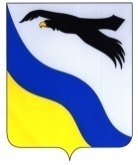 Администрация муниципального образования Беляевский районОренбургской областиОТДЕЛ ОБРАЗОВАНИЯ,ОПЕКИ И ПОПЕЧИТЕЛСТВАП Р И К А З13.03.2018  № 95/1с. БеляевкаО создании муниципального экспертно-методического совета в сфере организации отдыха и оздоровления Приложение №1 к   приказу   от 13.03.2018 года № 95/1№П.пФ.И.О. Место работы, должностьКостенко Римма ВикторовнаАдминистрация Беляевского района, председатель совета (по согласованию)Кравченко Светлана НиколаевнаОтдел образования, опеки и попечительства, заместитель председателя советаНедбайло Анастасия НиколаевнаОтдел образования, опеки и попечительства, ответственный секретарь советаАкопян Лариса ВладимировнаМБДУ ДО «ДДТ», член советаБижанова Алмагуль КавдановнаМБДУ ДО «ДДТ», член советаЕрещенко Любовь ИвановнаМБДУ ДО «ДДТ», член советаСлинченко Геннадий АлександровичМБДУ ДО «ДДТ», член совета